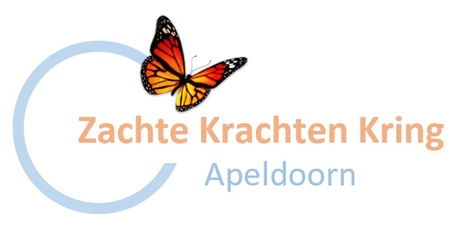 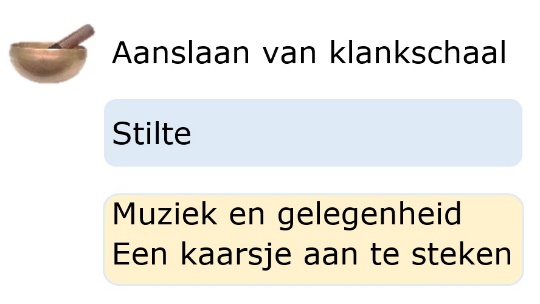 3e Bijeenkomst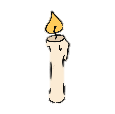 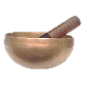 “De zachte krachten zullen zeker winnen.”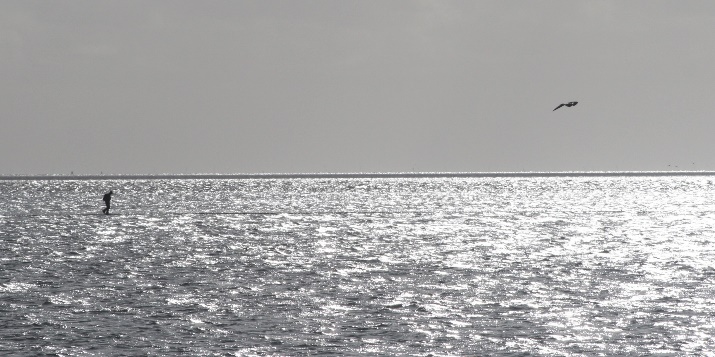 Muziek: Conquest of Paradise - Vangelis (4.30 min)Langs de WaddenzeeOp de fiets langs de Waddenzee werd ik getroffen door het zwart wit beeld. Er liep een donkere gedaante door het water. Het water weerkaatste het zonlicht in de stilte van het wijde Wad. Zilverkleurig. Mijn gedachten gingen naar de God die door de wateren een weg baant en Jezus die op het water liep.Een diepere betekenis.Dmitri de VriesMuziek: Piano Peace Song – Piano Peace (1.55 min)Luisterliedje: Ik wil alleen zijn met de zee – Thijs Borsten, Izaline Calister, Daniale de Moraes. Tekst: Toon Hermans (2.34 min)Ik wil alleen zijn met de zee,ik wil alleen zijn met het strand,ik wil mijn ziel wat laten varen,niet mijn lijf en mijn verstand.Ik wil gewoon een beetje dromenrond de dingen die ik voelen de zee, ik weet het zeker,dat ze weet wat ik bedoel. Ik wil alleen zijn met de golven,‘k wil alleen zijn met de lucht,ik wil luist’ren naar mijn adem,ik wil luisteren naar mijn zucht.Ik wil luisteren naar mijn zwijgen,daarna zal ik verder gaanen de zee, ik weet het zeker,zal mijn zwijgen wel verstaan.Dromen van vrijheid dromen van vrijheid is dromen van lichtdat vederzacht kietelt op je gezicht valt door een raam dat je niet open kunt slaan omdat er bewakers met wapens voor staan dromen van vrijheid is dromen van jou die 'ik-mis-je-zo-vreselijk' man of vrouwniet hand in hand langs het eind’loze strand gevangen in jouw eigen landdromen van vrijheid is opstaan vandaagvoor ieder kind met een lege maagvoor elke mens die wordt geknechtopstaan voor vrijheid dat blijft een gevechtWILLEM OLIEROOKMuziek: Eternal Bliss – Global Journey (7.48 min)Kaarsjes“De zachte krachten zullen zeker winnen…. Dit is het zek’re weten:naar volmaakte Liefde stijgt alles mee.”Henriëtte Roland Holst (1869-1952)